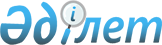 О внесении изменения в решение акима Айыртауского района Северо-Казахстанской области от 23 января 2014 года № 1 "Об образовании избирательных участков по Айыртаускому району Северо-Казахстанской области"
					
			Утративший силу
			
			
		
					Решение акима Айыртауского района Северо-Казахстанской области от 19 марта 2015 года № 11. Зарегистрировано Департаментом юстиции Северо-Казахстанской области 20 марта 2015 года № 3168. Утратило силу решением акима Айыртауского района Северо-Казахстанской области от 22 февраля 2016 года N 15      Сноска. Утратило силу решением акима Айыртауского района Северо-Казахстанской области от 22.02.2016 N 15 (вводится в действие со дня подписания).

      В соответствии со статьей 21 Закона Республики Казахстан от 24 марта 1998 года "О нормативных правовых актах", аким Айыртауского района Северо-Казахстанской области РЕШИЛ:

      1. Внести в решение акима Айыртауского района Северо-Казахстанской области от 23 января 2014 года № 1 "Об образовании избирательных участков по Айыртаускому району Северо-Казахстанской области" (зарегистрировано в Реестре государственной регистрации нормативных правовых актов под № 3130, опубликовано 19 марта 2015 года в районных газетах "Айыртау таңы" и "Айыртауские зори"), следующее изменение:

      в приложении к указанному решению абзац пятый изложить в следующей редакции:

      "Избирательный участок № 5

      Место нахождение избирательного участка: территория Дома инвалидов, жилой дом № 3 квартира № 8, телефон 8715(33)51540 (по согласованию); границы избирательного участка: село Красногорка, территория Дома инвалидов, село Галицино.".

      2. Контроль за исполнением настоящего решения возложить на руководителя аппарата акима Айыртауского района Кайнетова К.С.

      3. Настоящее решение вводится в действие по истечении десяти календарных дней после дня его первого официального опубликования.


					© 2012. РГП на ПХВ «Институт законодательства и правовой информации Республики Казахстан» Министерства юстиции Республики Казахстан
				
      Аким района

А. Тастемиров

      "СОГЛАСОВАНО"
Председатель
Айыртауской районной
избирательной комиссии
Северо-Казахстанской области
19 марта 2015 год

Е. Мергасимов
